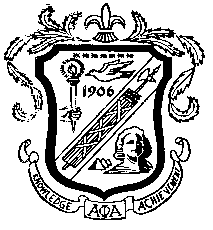 ALPHA PHI ALPHA FRATERNITY, INC.,BETA LAMBDA EDUCATION INSTITUTE (BLEI)P. O. BOX 300221KANSAS CITY, MO 64130DIRECTIONS: PLEASE PRINT, ANSWER ALL QUESTIONS FULLY AND SIGN PAGE TWOATTACH ADDITIONAL PAGE(S) AS REQUIREDPART 1: STUDENT INFORMATIONNAME________________________C-PHONE__________H-PHONE__________EMAIL______________LAST	         FIRST	   MIADDRESS_____________________________________________________________________________	STREET				CITY			STATE		ZIP	COUNTYPARENT _________________________C-PHONE_________H-PHONE________EMAIL_______________/GUARDIAN	LAST	 	FIRST	  PART 2: HIGH SCHOOL APPLICANTSCHOOL NAME__________________________________________________PHONE________________SCHOOL ADDRESS______________________________________________________________________   STREET		CITY			STATE		ZIP	COUNTYCREDITS COMPLETED_____CUMULATIVE GPA_____ACT SCORE_____DATE_______SAT SCORE____DATE_______PART 3: FINANCIAL INFORMATION—LIST ALL FINANCIAL ASSISTANCE YOU WILL RECEIVE FROM ALL SOURCESGRANTS $_______LOANS $_______ SCHOLARSHIP $_______ OTHERS $________ TOTAL $___________	HOUSEHOLD INCOME BASED ON GROSS INCOME FROM LAST YEAR	PARENT/GUARDIAN	$_____________ OTHERS &_______________  TOTAL $_____________PART 4: OTHER INFORMATION -- DATE YOU WILL ENTER COLLEGE: MONTH_________ YEAR ________LIST COLLEGE(S) APPLIED TO: (1) __________________________(2) _____________________________(3) ______________________________________(4) _________________________________________INTENDED:  MAJOR _____________________________ MINOR ________________________________EXTRACURRICULAR ACTIVITIES _______________________________________________________________________________________________________________________________________________COMMUNITY ACTIVITIES_____________________________________________________________________________________________________________________________________________________**Scholarship will be awarded after the recipient has officially enrolled in college by the fall of calendar year in which scholarship is awarded. BLEI scholarship financial award will be sent directly to the scholarship recipient upon receipt of confirmation that the student is enrolled as a fulltime student from the college registrar. ** APPLICANT REQUIRMENT FORMI understand there are three requirements I must complete to receive a scholarship from Alpha Phi Alpha Fraternity, Inc., Beta Lambda Educational Institute:Prepare performance goals in personal, educational, community service, and career areas, to act as a basis for counseling by the advisory committee.Include an official high school transcript and three letters of recommendation.Meet with the Advisory Committee for scheduled interview sessions.I also hereby authorize the release of information contained in this application package for processing purposes.Student Signature_________________________________________ Date Signed ___________Why do you think you should be selected to receive a scholarship from Alpha Phi Alpha Fraternity, Inc., Beta Lambda Educational Institute? (Please limit your response to 150 words but include goals in personal, educational, community service, and career areas.) Use a separate sheet of paper if necessary.____________________________________________________________________________________________________________________________________________________________________________________________________________________________________________________________________________________________________________________________________________________________________________________________________________________________________________________________________________________-------------------------------------------DO NOT WRITE BELOW THIS LINE---------------------------------------Overall Committee Evaluation:_____________________________________________________________________________________________________________________________________________________________________________________________________________________________________Date of Evaluation: _________________________________Committee Members Present:__________________________________     	______________________________________________________________________     	______________________________________________________________________     	____________________________________